Scopriamo il fuoco… 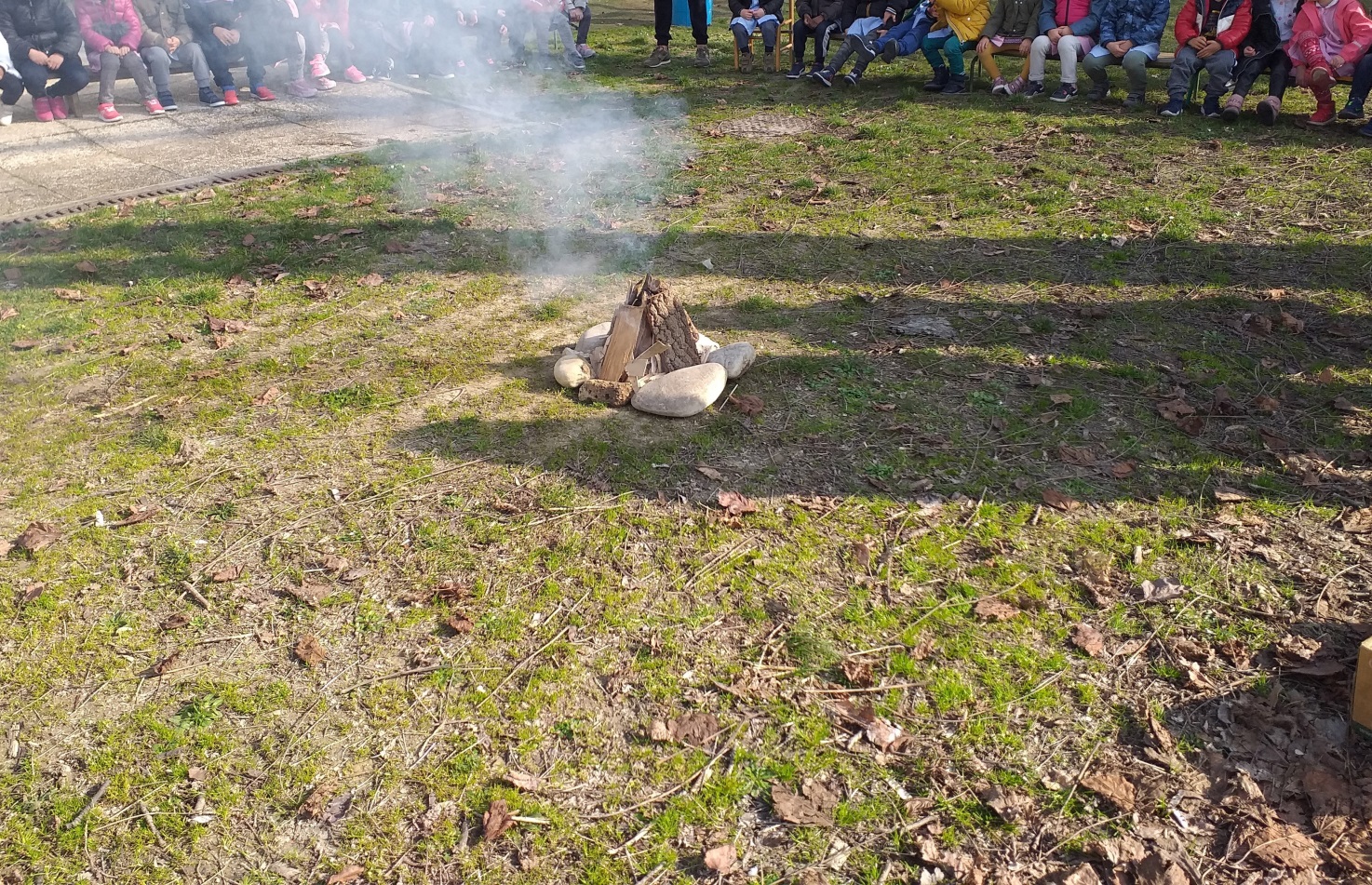 costruiamo insieme un vulcano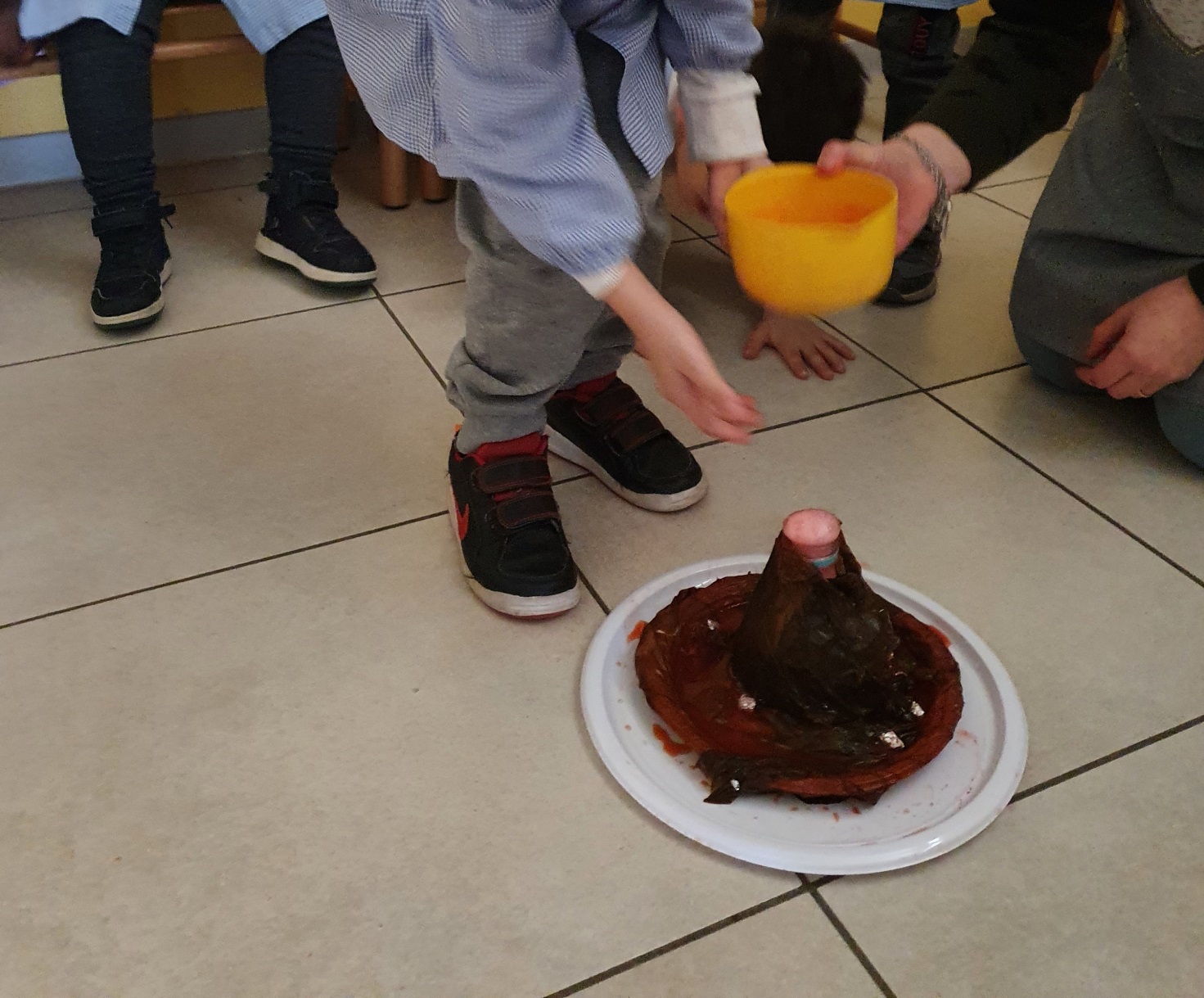 